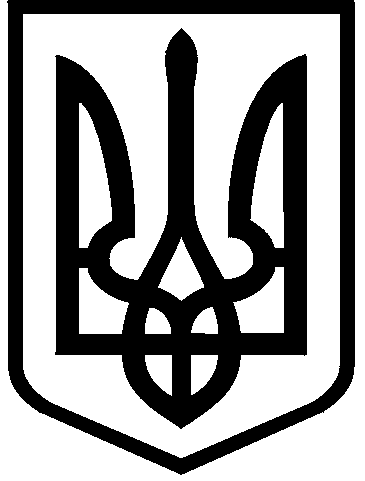 КИЇВСЬКА МІСЬКА РАДАII сесія  IX скликанняРІШЕННЯ____________№_______________Відповідно до статей 140, 144 Конституції України, законів України «Про оренду землі», «Про місцеве самоврядування в Україні», «Про столицю України - місто-герой Київ», «Про правовий режим воєнного стану», Указу Президента України від 24 лютого 2022 року № 64/2022 «Про введення воєнного стану в Україні», затвердженого Законом України «Про затвердження Указу Президента України «Про введення воєнного стану в Україні» від 24 лютого 2022 року 
№ 2102-IX, керуючись рішенням Київської міської ради від 09 грудня 2021 року № 3704/3745 «Про бюджет міста Києва на 2022 рік», рішенням Київської міської ради від 23 червня 2011 року № 242/5629 «Про встановлення місцевих податків і зборів у м. Києві», рішеннями Конституційного Суду України від 26 березня 2002 року № 6-рп/2002 та від 16 квітня 2009 року № 7-рп/2009, з метою приведення у відповідність істотних умов договорів оренди земельних ділянок, Київська міська рада ВИРІШИЛА:Враховуючи, що підпунктом 19.13 пункту 19 рішення Київської міської ради від 09 грудня 2021 року № 3704/3745 «Про бюджет міста Києва на 2022 рік» встановлено, що з 01 березня 2022 року по 31 травня 2022 року застосовується ставка орендної плати за земельні ділянки комунальної власності територіальної громади міста Києва (у відсотках від нормативної грошової оцінки) в розмірі 0 відсотка, орендарям земельних ділянок комунальної власності територіальної громади міста Києва забезпечити укладення відповідних додаткових угод до договорів оренди земельних ділянок комунальної власності територіальної громади міста Києва.Департаменту земельних ресурсів виконавчого органу Київської міської ради (Київської міської державної адміністрації) повідомити орендарів земельних ділянок комунальної власності територіальної громади міста Києва про прийняття цього рішення за допомогою засобів поштового зв’язку (АТ «Укрпошта»), шляхом відправлення рекомендованих листів із повідомленням про вручення.У випадку, якщо в місячний строк з моменту отримання або в двомісячний строк з моменту відправлення листа, зазначеного у пункті 2 цього рішення, орендар не забезпечив вжиття заходів для укладення додаткової угоди, визначеної пунктом 1 цього рішення, вважається, що пропозиція про укладення додаткової угоди відхилена. Уповноважити директора Департаменту земельних ресурсів виконавчого органу Київської міської ради (Київської міської державної адміністрації) на підписання від імені територіальної громади міста Києва в особі Київської міської ради додаткових угод до договорів оренди земельних ділянок, передбачених цим рішенням.Контроль за виконанням цього рішення покласти на постійну комісію Київської міської ради з питань архітектури, містобудування та земельних відносин.Київський міський голова                                                            Віталій КЛИЧКОПОДАННЯ:Про уточнення механізму реалізації пільг зі сплати орендної плати за земельні ділянки комунальної власності територіальної громади міста Києва Заступник головиКиївської міської державної адміністрації з питань здійснення самоврядних повноваженьПетро ОЛЕНИЧДиректорДепартаменту земельних ресурсіввиконавчого органу Київської міської ради(Київської міської державної адміністрації)Валентина ПЕЛИХ Начальник юридичного управління Департаменту земельних ресурсіввиконавчого органу Київської міської ради(Київської міської державної адміністрації)Дмитро РАДЗІЄВСЬКИЙ ПОГОДЖЕНО:Постійна комісія Київської міської радиз питань архітектури, містобудування 
та земельних відносинГолова	Секретар	Михайло ТЕРЕНТЬЄВЮрій ФЕДОРЕНКОВ.о. начальника управління правового забезпечення діяльності Київської міської радиВалентина ПОЛОЖИШНИКПостійна комісія Київської міської радиз питань бюджету та соціально-економічного розвиткуГоловаСекретарАндрій ВІТРЕНКОВладислав АНДРОНОВ